___________(托兒所)意外事件紀錄表(範本)設施名稱:_______________________________________________________________________________                    填表人姓名及職位：______________________________________________________________________設施名稱:_______________________________________________________________________________                    填表人姓名及職位：______________________________________________________________________意外發生日期及時間：        年      月     日      時      分意外發生日期及時間：        年      月     日      時      分事發位置：服務使用者資料：姓名：_____________  性別：____   年齡：_____    班別:________意外原因及經過：服務使用者意外狀況：(根據服務使用者的實際狀況填寫，倘出現多項狀況，需一併顯示)意外後狀況1.(於下圖標示受傷位置)：□ 瘀腫  □ 流血  □骨折  □燙傷/燒傷  □ 咬傷 2. □ 暈眩 □ 昏迷  □ 呼吸道阻塞  □走失  □ 其他(請註明，___________________)3. □其他狀況 (請註明，_____________________________)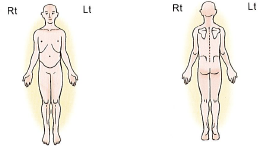 已處理事項：(根據實際已處理的事項填寫，倘進行多項處理，需一併顯示) 即時處理傷口 (處理時間，如適用：_____________________________) 通知家屬(通知時間，如適用：__________________________________) 送院(處理時間，如適用：______________，陪同人員姓名及職位：_____________) 報警(處理時間，如適用：______________，陪同人員姓名及職位：_____________) 隔離(處理時間，如適用：______________________________________ ) 其他，請註明：_______________________________________________(處理時間，如適用：                )後續跟進工作：有 □  請簡述:_____________________________________________________        ___________________________________________________________        ___________________________________________________________        ___________________________________________________________        ___________________________________________________________否 □預防措施：有 □  請簡述:_____________________________________________________        ___________________________________________________________        ___________________________________________________________        ___________________________________________________________        ___________________________________________________________否 □記錄人員簽署:                                             日期 :_______/________/________記錄人員簽署:                                             日期 :_______/________/________設施負責人簽署：                                          日期：_______/________/________設施負責人簽署：                                          日期：_______/________/________